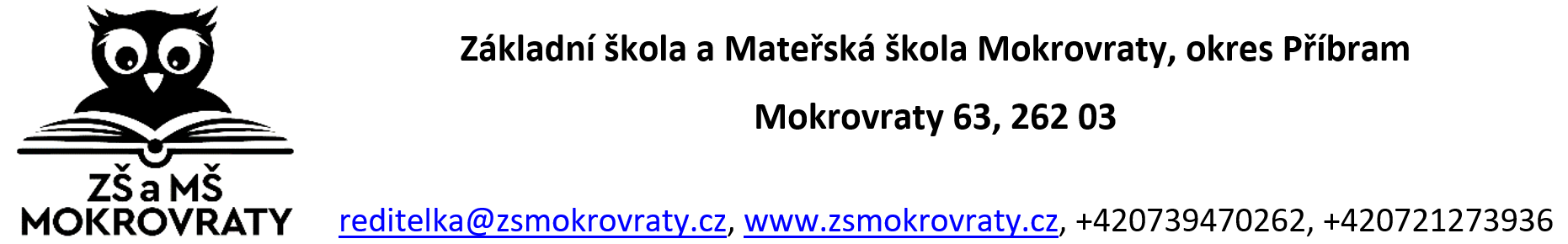 Žadatel: Jméno, příjmení ____________________________________________________Místo trvalého pobytu _______________________________________________________ŽádostZákladní škole a Mateřské škole Mokrovraty, okres Příbram.Podle ustanovení § 37 zákona č. 561/2004 Sb., o předškolním, základním, středním, vyšším odborném a jiném vzdělávání (školský zákon) žádám o odklad povinné školní docházky jméno dítěte _______________________________ datum narození___________________Zákonní zástupci dítěte (žáka) se dohodli, že záležitosti spojené s přijetím k základnímu vzdělávání (přestupu do jiné základní školy, s odkladem školní docházky aj.) bude vyřizovat zákonný zástupce (jméno a příjmení):_______________________________________________________________V Mokrovratech  dne _________________podpis zákonného zástupce:________________________________Přílohy:- doporučující posouzení příslušného školského poradenského zařízení a odborného lékaře nebo klinického psychologaVýtah ze školského zákona :Není-li dítě po dovršení šestého roku věku tělesně nebo duševně přiměřeně vyspělé a požádá-li o to písemně zákonný zástupce dítěte do 31. května kalendářního roku, v němž má dítě zahájit povinnou školní docházku, odloží ředitel školy začátek povinné školní docházky o jeden školní rok, pokud je žádost doložena doporučujícím posouzením příslušného školského poradenského zařízení, a odborného lékaře nebo klinického psychologa. Začátek povinné školní docházky lze odložit nejdéle do zahájení školního roku, v němž dítě dovrší osmý rok věku. Pokud se u žáka v prvním roce plnění povinné školní docházky projeví nedostatečná tělesná nebo duševní vyspělost k plnění povinné školní docházky, může ředitel školy se souhlasem zákonného zástupce žákovi dodatečně v průběhu prvního pololetí školního roku odložit začátek plnění povinné školní docházky na následující školní rok. Č.j.: ZŠ - 2/2024 - 